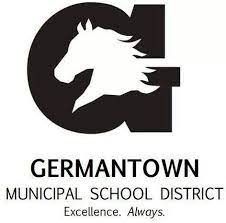 Individualized School Healthcare Plan (ISHP)Please attach applicable procedure and physician’s orders to this ISHPStudent Name:Student Name:DOB/ID #:DOB/ID #:Date:Date:School Site:Rm. #School Phone:School Phone:Physician Information:Physician Information:Physician Information:Physician Information:Physician Information:Physician Information:Physician Information:Physician Information:Physician Information:Physician Information:Physician Information:Physician Information:Physician Information:Name: Phone: Phone: Emergency Contacts:Emergency Contacts:Emergency Contacts:Emergency Contacts:Emergency Contacts:Emergency Contacts:Emergency Contacts:Emergency Contacts:Emergency Contacts:Emergency Contacts:Emergency Contacts:Emergency Contacts:Emergency Contacts:NameNameRelationshipRelationshipRelationshipPhonePhonePhonePhonePhonePhonePhonePhone1. 1. 2. 2. 3. 3. MEDICAL DIAGNOSIS/PROBLEM AND DESCRIPTION:MEDICAL DIAGNOSIS/PROBLEM AND DESCRIPTION:MEDICAL DIAGNOSIS/PROBLEM AND DESCRIPTION:MEDICAL DIAGNOSIS/PROBLEM AND DESCRIPTION:MEDICAL DIAGNOSIS/PROBLEM AND DESCRIPTION:MEDICAL DIAGNOSIS/PROBLEM AND DESCRIPTION:MEDICAL DIAGNOSIS/PROBLEM AND DESCRIPTION:MEDICAL DIAGNOSIS/PROBLEM AND DESCRIPTION:MEDICAL DIAGNOSIS/PROBLEM AND DESCRIPTION:MEDICAL DIAGNOSIS/PROBLEM AND DESCRIPTION:MEDICAL DIAGNOSIS/PROBLEM AND DESCRIPTION:MEDICAL DIAGNOSIS/PROBLEM AND DESCRIPTION:MEDICAL DIAGNOSIS/PROBLEM AND DESCRIPTION:The exact cause of Multiple Sclerosis, a chronic illness, is unknown, but it is theorized that the MS disease process may be influenced by environmental factors (such as viral infections, environmental exposure, geographic location) as well as genetics.  MS causes inflammation and demyelination in the central nervous system affecting the brain and spinal cord. These scars prevent  information (nerve pulses) from getting through.  At least 2.5-5% of patients experience their first attack before their 16th birthday.  A child who has active disease before completing their core educational building blocks such as learning math or advanced sentence structure will likely develop substantial deficits.The exact cause of Multiple Sclerosis, a chronic illness, is unknown, but it is theorized that the MS disease process may be influenced by environmental factors (such as viral infections, environmental exposure, geographic location) as well as genetics.  MS causes inflammation and demyelination in the central nervous system affecting the brain and spinal cord. These scars prevent  information (nerve pulses) from getting through.  At least 2.5-5% of patients experience their first attack before their 16th birthday.  A child who has active disease before completing their core educational building blocks such as learning math or advanced sentence structure will likely develop substantial deficits.The exact cause of Multiple Sclerosis, a chronic illness, is unknown, but it is theorized that the MS disease process may be influenced by environmental factors (such as viral infections, environmental exposure, geographic location) as well as genetics.  MS causes inflammation and demyelination in the central nervous system affecting the brain and spinal cord. These scars prevent  information (nerve pulses) from getting through.  At least 2.5-5% of patients experience their first attack before their 16th birthday.  A child who has active disease before completing their core educational building blocks such as learning math or advanced sentence structure will likely develop substantial deficits.The exact cause of Multiple Sclerosis, a chronic illness, is unknown, but it is theorized that the MS disease process may be influenced by environmental factors (such as viral infections, environmental exposure, geographic location) as well as genetics.  MS causes inflammation and demyelination in the central nervous system affecting the brain and spinal cord. These scars prevent  information (nerve pulses) from getting through.  At least 2.5-5% of patients experience their first attack before their 16th birthday.  A child who has active disease before completing their core educational building blocks such as learning math or advanced sentence structure will likely develop substantial deficits.The exact cause of Multiple Sclerosis, a chronic illness, is unknown, but it is theorized that the MS disease process may be influenced by environmental factors (such as viral infections, environmental exposure, geographic location) as well as genetics.  MS causes inflammation and demyelination in the central nervous system affecting the brain and spinal cord. These scars prevent  information (nerve pulses) from getting through.  At least 2.5-5% of patients experience their first attack before their 16th birthday.  A child who has active disease before completing their core educational building blocks such as learning math or advanced sentence structure will likely develop substantial deficits.The exact cause of Multiple Sclerosis, a chronic illness, is unknown, but it is theorized that the MS disease process may be influenced by environmental factors (such as viral infections, environmental exposure, geographic location) as well as genetics.  MS causes inflammation and demyelination in the central nervous system affecting the brain and spinal cord. These scars prevent  information (nerve pulses) from getting through.  At least 2.5-5% of patients experience their first attack before their 16th birthday.  A child who has active disease before completing their core educational building blocks such as learning math or advanced sentence structure will likely develop substantial deficits.The exact cause of Multiple Sclerosis, a chronic illness, is unknown, but it is theorized that the MS disease process may be influenced by environmental factors (such as viral infections, environmental exposure, geographic location) as well as genetics.  MS causes inflammation and demyelination in the central nervous system affecting the brain and spinal cord. These scars prevent  information (nerve pulses) from getting through.  At least 2.5-5% of patients experience their first attack before their 16th birthday.  A child who has active disease before completing their core educational building blocks such as learning math or advanced sentence structure will likely develop substantial deficits.The exact cause of Multiple Sclerosis, a chronic illness, is unknown, but it is theorized that the MS disease process may be influenced by environmental factors (such as viral infections, environmental exposure, geographic location) as well as genetics.  MS causes inflammation and demyelination in the central nervous system affecting the brain and spinal cord. These scars prevent  information (nerve pulses) from getting through.  At least 2.5-5% of patients experience their first attack before their 16th birthday.  A child who has active disease before completing their core educational building blocks such as learning math or advanced sentence structure will likely develop substantial deficits.The exact cause of Multiple Sclerosis, a chronic illness, is unknown, but it is theorized that the MS disease process may be influenced by environmental factors (such as viral infections, environmental exposure, geographic location) as well as genetics.  MS causes inflammation and demyelination in the central nervous system affecting the brain and spinal cord. These scars prevent  information (nerve pulses) from getting through.  At least 2.5-5% of patients experience their first attack before their 16th birthday.  A child who has active disease before completing their core educational building blocks such as learning math or advanced sentence structure will likely develop substantial deficits.The exact cause of Multiple Sclerosis, a chronic illness, is unknown, but it is theorized that the MS disease process may be influenced by environmental factors (such as viral infections, environmental exposure, geographic location) as well as genetics.  MS causes inflammation and demyelination in the central nervous system affecting the brain and spinal cord. These scars prevent  information (nerve pulses) from getting through.  At least 2.5-5% of patients experience their first attack before their 16th birthday.  A child who has active disease before completing their core educational building blocks such as learning math or advanced sentence structure will likely develop substantial deficits.The exact cause of Multiple Sclerosis, a chronic illness, is unknown, but it is theorized that the MS disease process may be influenced by environmental factors (such as viral infections, environmental exposure, geographic location) as well as genetics.  MS causes inflammation and demyelination in the central nervous system affecting the brain and spinal cord. These scars prevent  information (nerve pulses) from getting through.  At least 2.5-5% of patients experience their first attack before their 16th birthday.  A child who has active disease before completing their core educational building blocks such as learning math or advanced sentence structure will likely develop substantial deficits.The exact cause of Multiple Sclerosis, a chronic illness, is unknown, but it is theorized that the MS disease process may be influenced by environmental factors (such as viral infections, environmental exposure, geographic location) as well as genetics.  MS causes inflammation and demyelination in the central nervous system affecting the brain and spinal cord. These scars prevent  information (nerve pulses) from getting through.  At least 2.5-5% of patients experience their first attack before their 16th birthday.  A child who has active disease before completing their core educational building blocks such as learning math or advanced sentence structure will likely develop substantial deficits.The exact cause of Multiple Sclerosis, a chronic illness, is unknown, but it is theorized that the MS disease process may be influenced by environmental factors (such as viral infections, environmental exposure, geographic location) as well as genetics.  MS causes inflammation and demyelination in the central nervous system affecting the brain and spinal cord. These scars prevent  information (nerve pulses) from getting through.  At least 2.5-5% of patients experience their first attack before their 16th birthday.  A child who has active disease before completing their core educational building blocks such as learning math or advanced sentence structure will likely develop substantial deficits.SYMPTOMS TO WATCH FOR:SYMPTOMS TO WATCH FOR:SYMPTOMS TO WATCH FOR:SYMPTOMS TO WATCH FOR:SYMPTOMS TO WATCH FOR:SYMPTOMS TO WATCH FOR:SYMPTOMS TO WATCH FOR:SYMPTOMS TO WATCH FOR:SYMPTOMS TO WATCH FOR:SYMPTOMS TO WATCH FOR:SYMPTOMS TO WATCH FOR:SYMPTOMS TO WATCH FOR:SYMPTOMS TO WATCH FOR:Loss or disturbance in vision, changes in color vision, sometimes pain in the affected eye(s), and double & blurry vision.Numbness & tingling (pins & needles), dizziness and pain.Reasoning, processing, attention, and other thinking abilities may be impactedLoss or disturbance in vision, changes in color vision, sometimes pain in the affected eye(s), and double & blurry vision.Numbness & tingling (pins & needles), dizziness and pain.Reasoning, processing, attention, and other thinking abilities may be impactedLoss or disturbance in vision, changes in color vision, sometimes pain in the affected eye(s), and double & blurry vision.Numbness & tingling (pins & needles), dizziness and pain.Reasoning, processing, attention, and other thinking abilities may be impactedLoss or disturbance in vision, changes in color vision, sometimes pain in the affected eye(s), and double & blurry vision.Numbness & tingling (pins & needles), dizziness and pain.Reasoning, processing, attention, and other thinking abilities may be impactedLoss or disturbance in vision, changes in color vision, sometimes pain in the affected eye(s), and double & blurry vision.Numbness & tingling (pins & needles), dizziness and pain.Reasoning, processing, attention, and other thinking abilities may be impactedLoss or disturbance in vision, changes in color vision, sometimes pain in the affected eye(s), and double & blurry vision.Numbness & tingling (pins & needles), dizziness and pain.Reasoning, processing, attention, and other thinking abilities may be impactedLoss or disturbance in vision, changes in color vision, sometimes pain in the affected eye(s), and double & blurry vision.Numbness & tingling (pins & needles), dizziness and pain.Reasoning, processing, attention, and other thinking abilities may be impactedLoss or disturbance in vision, changes in color vision, sometimes pain in the affected eye(s), and double & blurry vision.Numbness & tingling (pins & needles), dizziness and pain.Reasoning, processing, attention, and other thinking abilities may be impactedLoss or disturbance in vision, changes in color vision, sometimes pain in the affected eye(s), and double & blurry vision.Numbness & tingling (pins & needles), dizziness and pain.Reasoning, processing, attention, and other thinking abilities may be impactedLoss or disturbance in vision, changes in color vision, sometimes pain in the affected eye(s), and double & blurry vision.Numbness & tingling (pins & needles), dizziness and pain.Reasoning, processing, attention, and other thinking abilities may be impactedLoss or disturbance in vision, changes in color vision, sometimes pain in the affected eye(s), and double & blurry vision.Numbness & tingling (pins & needles), dizziness and pain.Reasoning, processing, attention, and other thinking abilities may be impactedLoss or disturbance in vision, changes in color vision, sometimes pain in the affected eye(s), and double & blurry vision.Numbness & tingling (pins & needles), dizziness and pain.Reasoning, processing, attention, and other thinking abilities may be impactedLoss or disturbance in vision, changes in color vision, sometimes pain in the affected eye(s), and double & blurry vision.Numbness & tingling (pins & needles), dizziness and pain.Reasoning, processing, attention, and other thinking abilities may be impactedHEALTH CARE ACTION PLAN:HEALTH CARE ACTION PLAN:HEALTH CARE ACTION PLAN:HEALTH CARE ACTION PLAN:HEALTH CARE ACTION PLAN:HEALTH CARE ACTION PLAN:HEALTH CARE ACTION PLAN:HEALTH CARE ACTION PLAN:HEALTH CARE ACTION PLAN:HEALTH CARE ACTION PLAN:HEALTH CARE ACTION PLAN:HEALTH CARE ACTION PLAN:HEALTH CARE ACTION PLAN:Refer student for special education evaluation or Section 504 plan if MS is impacting education or requires accommodations.Allow for alternate forms of expression other than handwriting when student having attacks/residual symptomsBring signs of depression or other significant mood changes to the attention of parentsAllow for frequent breaks if child demonstrates fatigue or has difficulty concentrating Allow for exercise as ordered by healthcare provider or as toleratedConsider multiple-choice tests if child has trouble recalling informationAllow bathroom pass if child has bladder control problemsProvide preferential class seating if child has vision problems or attention deficiencyReduce homework if child has extreme fatigue or problems with writing.Refer student for special education evaluation or Section 504 plan if MS is impacting education or requires accommodations.Allow for alternate forms of expression other than handwriting when student having attacks/residual symptomsBring signs of depression or other significant mood changes to the attention of parentsAllow for frequent breaks if child demonstrates fatigue or has difficulty concentrating Allow for exercise as ordered by healthcare provider or as toleratedConsider multiple-choice tests if child has trouble recalling informationAllow bathroom pass if child has bladder control problemsProvide preferential class seating if child has vision problems or attention deficiencyReduce homework if child has extreme fatigue or problems with writing.Refer student for special education evaluation or Section 504 plan if MS is impacting education or requires accommodations.Allow for alternate forms of expression other than handwriting when student having attacks/residual symptomsBring signs of depression or other significant mood changes to the attention of parentsAllow for frequent breaks if child demonstrates fatigue or has difficulty concentrating Allow for exercise as ordered by healthcare provider or as toleratedConsider multiple-choice tests if child has trouble recalling informationAllow bathroom pass if child has bladder control problemsProvide preferential class seating if child has vision problems or attention deficiencyReduce homework if child has extreme fatigue or problems with writing.Refer student for special education evaluation or Section 504 plan if MS is impacting education or requires accommodations.Allow for alternate forms of expression other than handwriting when student having attacks/residual symptomsBring signs of depression or other significant mood changes to the attention of parentsAllow for frequent breaks if child demonstrates fatigue or has difficulty concentrating Allow for exercise as ordered by healthcare provider or as toleratedConsider multiple-choice tests if child has trouble recalling informationAllow bathroom pass if child has bladder control problemsProvide preferential class seating if child has vision problems or attention deficiencyReduce homework if child has extreme fatigue or problems with writing.Refer student for special education evaluation or Section 504 plan if MS is impacting education or requires accommodations.Allow for alternate forms of expression other than handwriting when student having attacks/residual symptomsBring signs of depression or other significant mood changes to the attention of parentsAllow for frequent breaks if child demonstrates fatigue or has difficulty concentrating Allow for exercise as ordered by healthcare provider or as toleratedConsider multiple-choice tests if child has trouble recalling informationAllow bathroom pass if child has bladder control problemsProvide preferential class seating if child has vision problems or attention deficiencyReduce homework if child has extreme fatigue or problems with writing.Refer student for special education evaluation or Section 504 plan if MS is impacting education or requires accommodations.Allow for alternate forms of expression other than handwriting when student having attacks/residual symptomsBring signs of depression or other significant mood changes to the attention of parentsAllow for frequent breaks if child demonstrates fatigue or has difficulty concentrating Allow for exercise as ordered by healthcare provider or as toleratedConsider multiple-choice tests if child has trouble recalling informationAllow bathroom pass if child has bladder control problemsProvide preferential class seating if child has vision problems or attention deficiencyReduce homework if child has extreme fatigue or problems with writing.Refer student for special education evaluation or Section 504 plan if MS is impacting education or requires accommodations.Allow for alternate forms of expression other than handwriting when student having attacks/residual symptomsBring signs of depression or other significant mood changes to the attention of parentsAllow for frequent breaks if child demonstrates fatigue or has difficulty concentrating Allow for exercise as ordered by healthcare provider or as toleratedConsider multiple-choice tests if child has trouble recalling informationAllow bathroom pass if child has bladder control problemsProvide preferential class seating if child has vision problems or attention deficiencyReduce homework if child has extreme fatigue or problems with writing.Refer student for special education evaluation or Section 504 plan if MS is impacting education or requires accommodations.Allow for alternate forms of expression other than handwriting when student having attacks/residual symptomsBring signs of depression or other significant mood changes to the attention of parentsAllow for frequent breaks if child demonstrates fatigue or has difficulty concentrating Allow for exercise as ordered by healthcare provider or as toleratedConsider multiple-choice tests if child has trouble recalling informationAllow bathroom pass if child has bladder control problemsProvide preferential class seating if child has vision problems or attention deficiencyReduce homework if child has extreme fatigue or problems with writing.Refer student for special education evaluation or Section 504 plan if MS is impacting education or requires accommodations.Allow for alternate forms of expression other than handwriting when student having attacks/residual symptomsBring signs of depression or other significant mood changes to the attention of parentsAllow for frequent breaks if child demonstrates fatigue or has difficulty concentrating Allow for exercise as ordered by healthcare provider or as toleratedConsider multiple-choice tests if child has trouble recalling informationAllow bathroom pass if child has bladder control problemsProvide preferential class seating if child has vision problems or attention deficiencyReduce homework if child has extreme fatigue or problems with writing.Refer student for special education evaluation or Section 504 plan if MS is impacting education or requires accommodations.Allow for alternate forms of expression other than handwriting when student having attacks/residual symptomsBring signs of depression or other significant mood changes to the attention of parentsAllow for frequent breaks if child demonstrates fatigue or has difficulty concentrating Allow for exercise as ordered by healthcare provider or as toleratedConsider multiple-choice tests if child has trouble recalling informationAllow bathroom pass if child has bladder control problemsProvide preferential class seating if child has vision problems or attention deficiencyReduce homework if child has extreme fatigue or problems with writing.Refer student for special education evaluation or Section 504 plan if MS is impacting education or requires accommodations.Allow for alternate forms of expression other than handwriting when student having attacks/residual symptomsBring signs of depression or other significant mood changes to the attention of parentsAllow for frequent breaks if child demonstrates fatigue or has difficulty concentrating Allow for exercise as ordered by healthcare provider or as toleratedConsider multiple-choice tests if child has trouble recalling informationAllow bathroom pass if child has bladder control problemsProvide preferential class seating if child has vision problems or attention deficiencyReduce homework if child has extreme fatigue or problems with writing.Refer student for special education evaluation or Section 504 plan if MS is impacting education or requires accommodations.Allow for alternate forms of expression other than handwriting when student having attacks/residual symptomsBring signs of depression or other significant mood changes to the attention of parentsAllow for frequent breaks if child demonstrates fatigue or has difficulty concentrating Allow for exercise as ordered by healthcare provider or as toleratedConsider multiple-choice tests if child has trouble recalling informationAllow bathroom pass if child has bladder control problemsProvide preferential class seating if child has vision problems or attention deficiencyReduce homework if child has extreme fatigue or problems with writing.Refer student for special education evaluation or Section 504 plan if MS is impacting education or requires accommodations.Allow for alternate forms of expression other than handwriting when student having attacks/residual symptomsBring signs of depression or other significant mood changes to the attention of parentsAllow for frequent breaks if child demonstrates fatigue or has difficulty concentrating Allow for exercise as ordered by healthcare provider or as toleratedConsider multiple-choice tests if child has trouble recalling informationAllow bathroom pass if child has bladder control problemsProvide preferential class seating if child has vision problems or attention deficiencyReduce homework if child has extreme fatigue or problems with writing.STUDENT ATTENDANCESTUDENT ATTENDANCESTUDENT ATTENDANCESTUDENT ATTENDANCESTUDENT ATTENDANCESTUDENT ATTENDANCESTUDENT ATTENDANCESTUDENT ATTENDANCESTUDENT ATTENDANCESTUDENT ATTENDANCESTUDENT ATTENDANCESTUDENT ATTENDANCESTUDENT ATTENDANCE No Concerns              Concerning Absenteeism (5 – 9.9%)          	Chronic Absenteeism (> 10%)INTERVENTIONS Parent/Guardian Contact		 Attendance letter HIPAA/MD Contact			 Medical Referral Teacher(s) Collaboration		 SART/SARB No Concerns              Concerning Absenteeism (5 – 9.9%)          	Chronic Absenteeism (> 10%)INTERVENTIONS Parent/Guardian Contact		 Attendance letter HIPAA/MD Contact			 Medical Referral Teacher(s) Collaboration		 SART/SARB No Concerns              Concerning Absenteeism (5 – 9.9%)          	Chronic Absenteeism (> 10%)INTERVENTIONS Parent/Guardian Contact		 Attendance letter HIPAA/MD Contact			 Medical Referral Teacher(s) Collaboration		 SART/SARB No Concerns              Concerning Absenteeism (5 – 9.9%)          	Chronic Absenteeism (> 10%)INTERVENTIONS Parent/Guardian Contact		 Attendance letter HIPAA/MD Contact			 Medical Referral Teacher(s) Collaboration		 SART/SARB No Concerns              Concerning Absenteeism (5 – 9.9%)          	Chronic Absenteeism (> 10%)INTERVENTIONS Parent/Guardian Contact		 Attendance letter HIPAA/MD Contact			 Medical Referral Teacher(s) Collaboration		 SART/SARB No Concerns              Concerning Absenteeism (5 – 9.9%)          	Chronic Absenteeism (> 10%)INTERVENTIONS Parent/Guardian Contact		 Attendance letter HIPAA/MD Contact			 Medical Referral Teacher(s) Collaboration		 SART/SARB No Concerns              Concerning Absenteeism (5 – 9.9%)          	Chronic Absenteeism (> 10%)INTERVENTIONS Parent/Guardian Contact		 Attendance letter HIPAA/MD Contact			 Medical Referral Teacher(s) Collaboration		 SART/SARB No Concerns              Concerning Absenteeism (5 – 9.9%)          	Chronic Absenteeism (> 10%)INTERVENTIONS Parent/Guardian Contact		 Attendance letter HIPAA/MD Contact			 Medical Referral Teacher(s) Collaboration		 SART/SARB No Concerns              Concerning Absenteeism (5 – 9.9%)          	Chronic Absenteeism (> 10%)INTERVENTIONS Parent/Guardian Contact		 Attendance letter HIPAA/MD Contact			 Medical Referral Teacher(s) Collaboration		 SART/SARB No Concerns              Concerning Absenteeism (5 – 9.9%)          	Chronic Absenteeism (> 10%)INTERVENTIONS Parent/Guardian Contact		 Attendance letter HIPAA/MD Contact			 Medical Referral Teacher(s) Collaboration		 SART/SARB No Concerns              Concerning Absenteeism (5 – 9.9%)          	Chronic Absenteeism (> 10%)INTERVENTIONS Parent/Guardian Contact		 Attendance letter HIPAA/MD Contact			 Medical Referral Teacher(s) Collaboration		 SART/SARB No Concerns              Concerning Absenteeism (5 – 9.9%)          	Chronic Absenteeism (> 10%)INTERVENTIONS Parent/Guardian Contact		 Attendance letter HIPAA/MD Contact			 Medical Referral Teacher(s) Collaboration		 SART/SARB No Concerns              Concerning Absenteeism (5 – 9.9%)          	Chronic Absenteeism (> 10%)INTERVENTIONS Parent/Guardian Contact		 Attendance letter HIPAA/MD Contact			 Medical Referral Teacher(s) Collaboration		 SART/SARBIN THE EVENT OF AN EMERGENCY EVACUATIONIN THE EVENT OF AN EMERGENCY EVACUATIONIN THE EVENT OF AN EMERGENCY EVACUATIONIN THE EVENT OF AN EMERGENCY EVACUATIONIN THE EVENT OF AN EMERGENCY EVACUATIONIN THE EVENT OF AN EMERGENCY EVACUATIONIN THE EVENT OF AN EMERGENCY EVACUATIONIN THE EVENT OF AN EMERGENCY EVACUATIONIN THE EVENT OF AN EMERGENCY EVACUATIONIN THE EVENT OF AN EMERGENCY EVACUATIONIN THE EVENT OF AN EMERGENCY EVACUATIONIN THE EVENT OF AN EMERGENCY EVACUATIONIN THE EVENT OF AN EMERGENCY EVACUATIONThe following designated and trained staff member(s):         should have access to a communication device and are responsible for assuring that the student’s medication and emergency plan accompanies him/her to the evacuation command center.The following designated and trained staff member(s):         are responsible to evacuate the student following the pre-determined (attached) path of travel. If the student is unable to ambulate or utilize his/her powerchair/wheelchair, then the Med-Sled must be used to evacuate. The Med Sled is located: The following designated and trained staff member(s):         should have access to a communication device and are responsible for assuring that the student’s medication and emergency plan accompanies him/her to the evacuation command center.The following designated and trained staff member(s):         are responsible to evacuate the student following the pre-determined (attached) path of travel. If the student is unable to ambulate or utilize his/her powerchair/wheelchair, then the Med-Sled must be used to evacuate. The Med Sled is located: The following designated and trained staff member(s):         should have access to a communication device and are responsible for assuring that the student’s medication and emergency plan accompanies him/her to the evacuation command center.The following designated and trained staff member(s):         are responsible to evacuate the student following the pre-determined (attached) path of travel. If the student is unable to ambulate or utilize his/her powerchair/wheelchair, then the Med-Sled must be used to evacuate. The Med Sled is located: The following designated and trained staff member(s):         should have access to a communication device and are responsible for assuring that the student’s medication and emergency plan accompanies him/her to the evacuation command center.The following designated and trained staff member(s):         are responsible to evacuate the student following the pre-determined (attached) path of travel. If the student is unable to ambulate or utilize his/her powerchair/wheelchair, then the Med-Sled must be used to evacuate. The Med Sled is located: The following designated and trained staff member(s):         should have access to a communication device and are responsible for assuring that the student’s medication and emergency plan accompanies him/her to the evacuation command center.The following designated and trained staff member(s):         are responsible to evacuate the student following the pre-determined (attached) path of travel. If the student is unable to ambulate or utilize his/her powerchair/wheelchair, then the Med-Sled must be used to evacuate. The Med Sled is located: The following designated and trained staff member(s):         should have access to a communication device and are responsible for assuring that the student’s medication and emergency plan accompanies him/her to the evacuation command center.The following designated and trained staff member(s):         are responsible to evacuate the student following the pre-determined (attached) path of travel. If the student is unable to ambulate or utilize his/her powerchair/wheelchair, then the Med-Sled must be used to evacuate. The Med Sled is located: The following designated and trained staff member(s):         should have access to a communication device and are responsible for assuring that the student’s medication and emergency plan accompanies him/her to the evacuation command center.The following designated and trained staff member(s):         are responsible to evacuate the student following the pre-determined (attached) path of travel. If the student is unable to ambulate or utilize his/her powerchair/wheelchair, then the Med-Sled must be used to evacuate. The Med Sled is located: The following designated and trained staff member(s):         should have access to a communication device and are responsible for assuring that the student’s medication and emergency plan accompanies him/her to the evacuation command center.The following designated and trained staff member(s):         are responsible to evacuate the student following the pre-determined (attached) path of travel. If the student is unable to ambulate or utilize his/her powerchair/wheelchair, then the Med-Sled must be used to evacuate. The Med Sled is located: The following designated and trained staff member(s):         should have access to a communication device and are responsible for assuring that the student’s medication and emergency plan accompanies him/her to the evacuation command center.The following designated and trained staff member(s):         are responsible to evacuate the student following the pre-determined (attached) path of travel. If the student is unable to ambulate or utilize his/her powerchair/wheelchair, then the Med-Sled must be used to evacuate. The Med Sled is located: The following designated and trained staff member(s):         should have access to a communication device and are responsible for assuring that the student’s medication and emergency plan accompanies him/her to the evacuation command center.The following designated and trained staff member(s):         are responsible to evacuate the student following the pre-determined (attached) path of travel. If the student is unable to ambulate or utilize his/her powerchair/wheelchair, then the Med-Sled must be used to evacuate. The Med Sled is located: The following designated and trained staff member(s):         should have access to a communication device and are responsible for assuring that the student’s medication and emergency plan accompanies him/her to the evacuation command center.The following designated and trained staff member(s):         are responsible to evacuate the student following the pre-determined (attached) path of travel. If the student is unable to ambulate or utilize his/her powerchair/wheelchair, then the Med-Sled must be used to evacuate. The Med Sled is located: The following designated and trained staff member(s):         should have access to a communication device and are responsible for assuring that the student’s medication and emergency plan accompanies him/her to the evacuation command center.The following designated and trained staff member(s):         are responsible to evacuate the student following the pre-determined (attached) path of travel. If the student is unable to ambulate or utilize his/her powerchair/wheelchair, then the Med-Sled must be used to evacuate. The Med Sled is located: The following designated and trained staff member(s):         should have access to a communication device and are responsible for assuring that the student’s medication and emergency plan accompanies him/her to the evacuation command center.The following designated and trained staff member(s):         are responsible to evacuate the student following the pre-determined (attached) path of travel. If the student is unable to ambulate or utilize his/her powerchair/wheelchair, then the Med-Sled must be used to evacuate. The Med Sled is located: DESIGNATED STAFF:DESIGNATED STAFF:DESIGNATED STAFF:DESIGNATED STAFF:DESIGNATED STAFF:DESIGNATED STAFF:DESIGNATED STAFF:DESIGNATED STAFF:DESIGNATED STAFF:DESIGNATED STAFF:DESIGNATED STAFF:DESIGNATED STAFF:DESIGNATED STAFF:NameNameNameTraining DateNameNameNameNameNameNameNameNameTraining Date1. 1. 1. 4. 4. 4. 4. 4. 4. 4. 4. 2. 2. 2. 5. 5. 5. 5. 5. 5. 5. 5. 3. 3. 3. 6. 6. 6. 6. 6. 6. 6. 6. DISTRIBUTION DATE(S):DISTRIBUTION DATE(S):DISTRIBUTION DATE(S):DISTRIBUTION DATE(S):DISTRIBUTION DATE(S):DISTRIBUTION DATE(S):DISTRIBUTION DATE(S):DISTRIBUTION DATE(S):DISTRIBUTION DATE(S):DISTRIBUTION DATE(S):DISTRIBUTION DATE(S):DISTRIBUTION DATE(S):DISTRIBUTION DATE(S): Principal PrincipalDate Parent/Guardian Parent/Guardian Parent/Guardian Parent/Guardian Parent/Guardian Parent/GuardianDateDate Teacher (Put copy in sub folder) Teacher (Put copy in sub folder)Date Other OtherDateDateSchool Nurse SignatureDateParent/Guardian SignatureParent/Guardian SignatureDatePrincipal/Admin: Principal/Admin: DateGeneral Ed. Teacher:General Ed. Teacher:DateSPED Teacher:SPED Teacher:DateLAMPS Teacher(s):LAMPS Teacher(s):Date